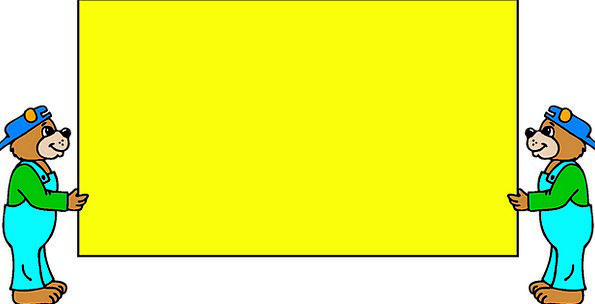 تجمع الأطفال في الحلقة.. وتسألهم عن حالهم وتردد معهم سورة الإخلاص.تبلغ الأطفال بأنها ستتحدث اليوم عن ركن جديد في غرفة التعلم وهو ركن الألعاب الإدراكية ثم تعرض عليهم أنواع من الألعاب الإدراكية مع ذكر مسمياتها، وطريقة اللعب بها، وكيفية ترتيبها بعد الإنتهاء من استخدامها.تعرض عليهم الإشارات الخاصة بدخول الركن سواء على السجادة أم على الطاولة.تنهي الحلقة.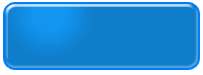 هيا نلعب في الروضة.. ونحكي حكاياتندهن صوراً جميلة.. ونمثل رواياتفلنصفق ونغني.. ونحمل حركاتونقهقه ضاحكين.. هه هه/ هه هه/ هات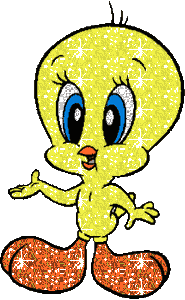 